LECTURE : la reine des fourmis a disparu        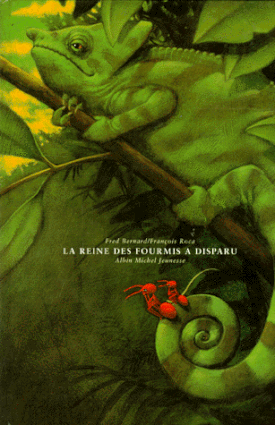 1ère partie : le livreQui est l'auteur? .................................................................................Qui est l'illustrateur ? .........................................................................Quel est le nom de la collection ? ...........................................................2ème partie : l'histoire♦ Réponds aux questionsQui est le narrateur (celui qui raconte) de l'histoire ? ........................................................................................................Quels sont ses deux métiers ? ............................................................................................................................Qui est Elie ? ......................................................................................................Où se passe l'histoire ? ................................................................................................................................Quel indice le détective retrouve-t-il dans la chambre de la reine des fourmis ?..............................................................................................................................Trouve la phrase (p6) qui montre que les fourmis rouges n'aiment pas les fourmis noires.................................................................................................................................................................................................................................................................Quel est l'ennemi juré des fourmis? (p6)................................................................................................................................Quel est l'animal le plus poilu et le plus dangereux de la forêt ? (p11)..............................................................................................................................Qui  donne une information importante au détective et son assistant ?  (p21)..............................................................................................................................Que veut dire "oiseau de fer" ? (p22- 23) ......................................................................................................................Que transporte cet "oiseau de fer" ? ..............................................................................................................................Où le détective et son assistant arrivent-ils ? ( p28-29) ..............................................................................................................................Qu'ont comme particularité les animaux ? (p30).............................................................................................................................A qui appartient le fameux poil trouvé comme indice ? (p31)................................................................................................................................Comment la reine des fourmis , le détective et son assistant arrivent-ils à s'échapper du musée ? ................................................................................................................................Pourquoi l'histoire se termine-t-elle bien pour Elie ? ................................................................................................................................♦ Complète le résumé avec les mots suivants : découvrent – mobile – enquête – s’échapper – interrogent – indice – coupable – victimeDans la jungle, la reine des fourmis est ………………............... d’un enlèvement. Les deux fourmis, Mandibule de Savon et Élytre de Lait, vont mener l’………….................... Elles n’ont qu’un seul ……………………........ : un poil perdu par l’agresseur. Tour à tour, elles ………………............... plusieurs animaux, mais sans résultats, jusqu’à ce qu’elles découvrent des traces humaines conduisant à un avion qui les emmène en ville. Débarquées à l’intérieur d’un muséum d’histoire naturelle, elles …………………............... que le …………………............ est un savant qui examine la reine, prisonnière d’une cloche de verre. Le ………………................... du savant était sans doute de travailler à augmenter les connaissances de la science sur les fourmis. Les deux fourmis et leur reine vont réussir à …………………................ et à regagner leur forêt, grâce à l’aide d’un vieux toucan.♦ Aide le détective de l'enquête et remplis le tableau ci-dessous.Sais-tu que les fourmis et les hommes ne voient pas les même choses ? Retrouve ce que voient les fourmis dans l'histoire .3ème partie : étude de la langue ♦ vocabulaire: relie les expressions à leur sens.mettre la main sur quelqu’un     ●			●  ne pas réfléchir ne pas voir plus loin que le bout●			●  avoir encore beaucoup  de son nez								d’ennuis à affronterdormir comme un loir                   ● 			●  chercher une chose 									  presque introuvable ne pas être sorti de l’auberge      ●			 ●    trouver quelqu’unchercher une aiguille dans une    ●			●   dormir longtemps et 	 	meule de foin						profondément	♦  grammaire : dans chaque phrase souligne en rouge le verbe et entoure en bleu son sujet.Notre reine a disparu dans l'épaisse forêt tropicale.Je suis à la fois détective et représentant de la loi de la jungle.Notre enquête s'annonce plus compliquée que prévu.Elie et moi allons donc au " bar des pucerons".Une petite lumière brille près d'ici.Complète  le tableau en écrivant l'infinitif des verbes des phrases ci-dessus.Entoure dans chaque groupe de mots le nom puis classe les noms dans le tableau ci-dessous.les animaux- des cages- mon assistant- le sol- l'oiseau - une jungle- une caisse- un gardien- la piste-le kidnappeur - des poils ♦ Production écrite: Un animal de ton jardin a été enlevé. Mène ton enquête et à la manière de Mandibule de savon élimine les suspects pour trouver le ou la kidnappeuse. celui ou celle qui t'a aidé dans ton enquête: ...........................................le coupable est ..............................................................le motif de l'enlèvement : ..................................................................................Complète ton histoire que tu liras à la classe quand tu seras de retour. Vivement qu'on t'entende!Ce matin , dès mon lever , je suis sorti(e) pour voir ....................................Stupeur! Il/ Elle avait disparu... J'ai appelé .............................................. pour qu'il/elle m'aide à le/ la retrouver. La mission n'était pas simple.Il fallait trouver des indices... Tiens, tiens , un/ une .................................... A qui pouvait -il / elle appartenir? En route pour aller questionner ce petit monde animal. Dans un premier temps, nous décidons d'aller voir ................................ ................................................................................................................................................................................................................................................................................................................................................................................................................................................................................................................................................................................................................................................................................................................................................................................................................................................................................................................................................................................................................................................................................................................................................................................................................................................................................................................................................................................................................................................................................................................................................................................................................................................................................................................................					FINL'histoire "la reine des fourmis a disparu t'a- t-elle  plu?"    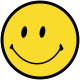 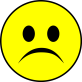 Explique pourquoi: ................................................................................................................................................................................................................................................................Enigme à résoudre :Indice trouvé :Suspects interrogés:Innocents car:------------------------Le monde des hommesLe point de vue des fourmisLe fleuveP24la cage de verre P33l’avion P24L'oiseau de ferles hommes                                      P22les immeubles de la ville    P25la ville P26le musée P28Verbe conjuguéinfinitifa disparudisparaître lieupersonneanimalobjetEnigme à résoudre :Indice trouvé :Suspects interrogés:Innocents car:--------